Ουσιαστικά - Κλίση των ουσιαστικών Ουσιαστικά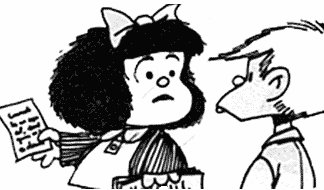 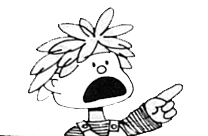 Αετός, Καλιακούδα και ΒοσκόςΈνας αετός πέταξε ορμητικά από κάποιο ψηλό βράχο και άρπαξε ένα αρνί από το κοπάδι ενός βοσκού. Μια καλιακούδα, που τον είδε, ήθελε από ζήλια να τον μιμηθεί. Έκανε μια βουτιά με σάλαγο και όρμησε πάνω σε ένα κριάρι. Καθώς όμως χώθηκαν τα νύχια της στο μαλλί του και δεν μπορούσε να ξεφύγει, άρχισε να φτερουγίζει, ωσότου ο βοσκός, που κατάλαβε τι γινόταν, έτρεξε και την έπιασε. Έκοψε τα ακροπτέρυγά της και, μόλις βράδιασε, την πήγε στα παιδιά του. Όταν αυτά τον ρώτησαν τι πουλί ήταν, απάντησε.-Εγώ ξέρω πως είναι καλιακούδα, αυτή όμως νομίζει πως είναι αετός.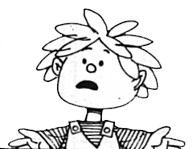 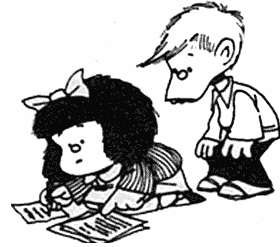 Χωρίστε τα παρακάτω ουσιαστικά σε κοινά και κύρια. Μη ξεχάσετε να γράψετε με κεφαλαίο γράμμα τα κύρια ουσιαστικά.βασίλης,  πέτρα,  πλοίο,  αντιγόνη,  θάσος,  τραπέζι, πανηγύρι,  χειμώνας,  σάββατο,  χαρτί,  παναγία,  βουνό,  ήλιος, καραγκιόζης,  ελλάδα,  ψαλίδι,  όλυμπος,  παγωνιάΣυγκεκριμέναΠρόσωπαΣυγκεκριμέναΣυγκεκριμέναΣυγκεκριμέναΖώα-φυτάΣυγκεκριμέναΣυγκεκριμέναΣυγκεκριμέναΠράγματαΣυγκεκριμέναΣυγκεκριμέναΣυγκεκριμέναΑφηρημέναΕνέργειαΑφηρημέναΑφηρημέναΚατάστασηΑφηρημέναΑφηρημέναΑφηρημέναΙδιότηταΑφηρημέναΚοινά ουσιαστικάΚύρια ουσιαστικά